Опубликовано в газете «Доверие»от ________________ № _________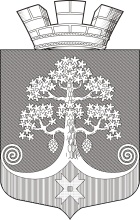 Республика КарелияСовет Сегежского городского поселения   XXXIII     СЕССИЯ     III     СОЗЫВАРЕШЕНИЕот  24 марта 2016 года   № 169 г.СегежаО внесении изменений в решение XVII сессии Совета Сегежского городского поселения III созыва от 20 ноября 2014 года № 96 «Об установлении и введении в действие на территории муниципального образования «Сегежское городское поселение» налога на имущество физических лиц»Учитывая требования пунктов 1 и 5 статьи 5 Налогового кодекса Российской Федерации, Совет Сегежского городского поселения  р е ш и л:1.Дополнить пункт 2 решения XVII сессии Совета Сегежского городского поселения III созыва от 20 ноября 2014 года № 96 «Об установлении и введении в действие на территории муниципального образования «Сегежское городское поселение» налога на имущество физических лиц» после слов «вступает в силу с 01 января 2015 года» словами «,но не ранее чем по истечении одного месяца со дня официального опубликования».2. Опубликовать настоящее решение в газете «Доверие».3. Настоящее решение вступает в силу после его официального опубликования.Заместитель председателя СоветаСегежского городского поселения							Е.В.ПремининаГлава Сегежскогогородского  поселения                                                                       		А.Н.ЛотошРазослать: в дело, УФиЭР, МИ ФНС России № 2 по Республике Карелия, Финансовое управление Сегежского муниципального района, Министерство финансов Республики Карелия, Министерство юстиции Республики Карелия, редакция газеты «Доверие».